Lunes 23 marzoTrabajo #1En una hoja Blanca dibuje un cuerpo humano con cabeza, tronco, brazos, manos y pies. La cabeza debe tener: cabello, ojos,  cejas , pestañas,  nariz,  boca, orejas y se le debe preguntar al niño para que sirve la nariz, boca, oído, manos. Anotar la respuesta que da el niño.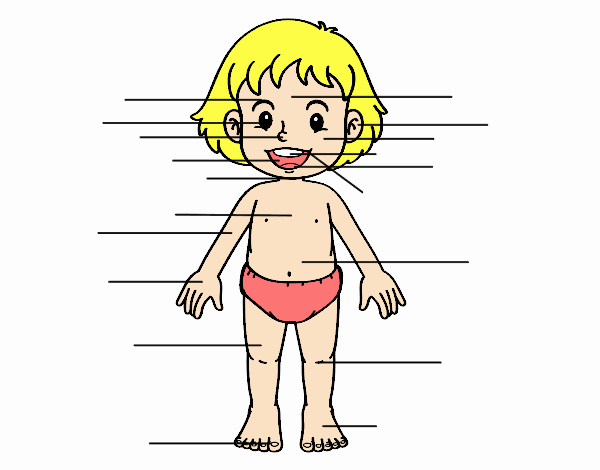 